                                              ÓRAVÁZLAT                                        SZITAKÖTŐ 2014/3Műveltségi terület: Művészetek	Tantárgy: Rajz és vizuális kultúra (dupla óra szünet nélkül, 80 perc)	Korcsoport: 1. osztály	Létszám: 10 fő	Óra típusa: Készségfejlesztő, új technikát megismertető, gyakorló óraEszközök: Rajzlap, zsírkréta, színes ceruza, ragasztó, frottázseszközök; kinyomtatott, laminált festményekTantárgyi koncentráció: EtikaDidaktikai cél: Ismeretszerzés, gyakorlás, ellenőrzés, értékelés, motiválás, aktivizálás, érthetőségKépzési cél: Tartós és koncentrált figyelem kialakítása, szókincsbővítés, eszközök rendeltetésszerű használata, balesetmegelőzés, mintakövetésNevelési cél: Kitartás, segítségkérés, páros munka, csoportkohézió, önálló munkavégzés, türelemAz óra előzménye: Keresztnevek felerősítése a falon lévő parafafelhőkbeFotózás, nyomtatásRégi hangok csengése c. történet olvasása /Szitakötő 2014/2. sz. 18-19.o./melléklet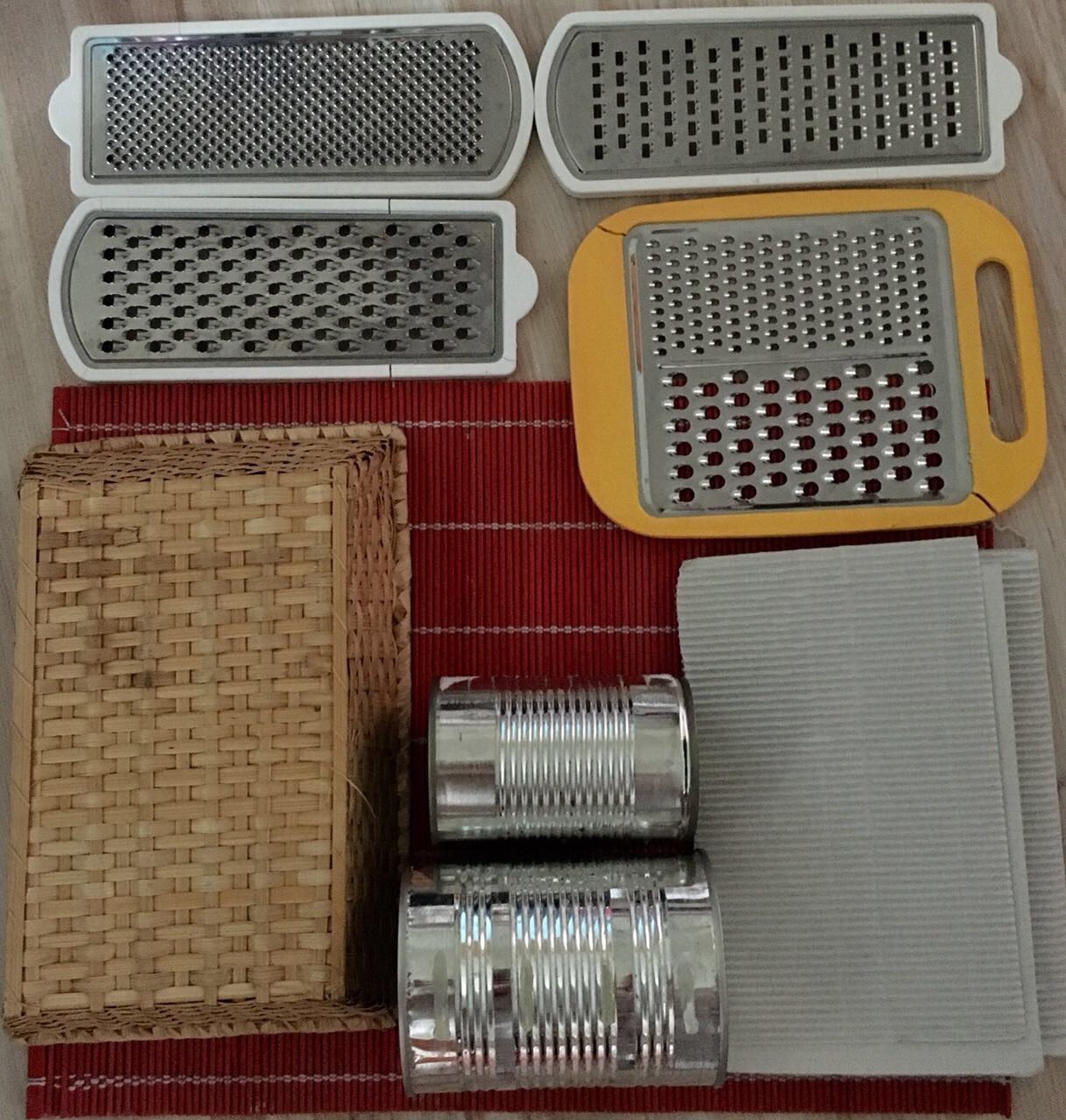 Készítette: Molnár Ágnes gyógypedagógiai tanárArany János Óvoda, Általános Iskola, Készségfejlesztő Iskola, Szakiskola, és Egységes Gyógypedagógiai Módszertani IntézményIdőFeladat, tevékenységFejlesztendő területMunkaforma, eszközök4’6’6’8’12’2’6’12’2’6’10’6’Szervezés: Eszközök előkészítése, teremrendezés, szellőztetés1. óraBevezető részBeszélgetés: Hogyan ismerhetjük fel egymást?    (látjuk, halljuk, tapogatjuk, megszagoljuk)         Motiváció:                                   1. HangfelismerésPáralkotás: Állatfarm. A résztvevők állatképeket kapnak, nem beszélhetnek, az adott állat hangját utánozva keresik meg párjaikat. Páros munka: Sok kép közül az osztálytársak kiválasztása (a pár egyik tagja kiválaszt, a másik megnevez.)2. SzembekötősKét csoport irányított alakítása: festmények puzzle-szerűen felvágott részleteinek összerakása (fiúk-lányok csapata)A csoportból egy gyerek szeme bekötve, a többiek „keverednek”, majd jelre megállás, és aki a legközelebb áll a bekötött szeműhöz, annak a gyereknek az arcát, fejét, kezét tapogatva felismerés, megnevezésCélkitűzés: A mai órán  a falon lévő felhőkbe - a nevetek mellé - dörzsnyomattal díszített fényképeket is teszünk!Az új technika bemutatásaDörzsnyomat – frottázs - technikájának bemutatása, dörzseszköz kiválasztása, kipróbálása, gyakorlás 2. óra1. Legjobban tetsző dörzseszköz kiválasztása, a rajzlap frottázsolása2. Saját fotó kiválasztása sok kép közül3.Saját fotó felragasztása a frottázsolt rajzlapra, majd kitűzése a nevek mellé a felhőkre4.Laminált festmények közül a legjobban tetsző kiválasztása, érzelmek verbalizálása (Te melyik tájképbe bújnál be legszívesebben? Miért?)IV. Befejező részAz óra és a munkák értékelése a gyerekek által, dicséretekbeszédfejlesztésszókincsbővítésfigyelemtürelemhallásfejlesztésmegfigyelőkészséganalízis,-szintézisbeszédfejlesztésmegfigyelőkészséganalízis,-szintézisempátiasegítségadásérzékszervek ki,-bekapcsolásaszemléletességfigyelemtürelemkitartásgyakorlásalkalmazássegítségadásértő figyelembeszédfejlesztéskommunikáció érzelmek kifejezése az óra befejezésevélemény nyilvánítás         Frontális SzőnyegenPárosSzőnyegenCsoportSzőnyegenKorniss Dezső laminált képei/Szitakötő 2014/2./FrontálisPadokban, a helyükönmellékletEgyéniFotók, félfamentes rajzlap, zsírkréta, színes ceruza, ragasztóEgyéniLaminált, szétvágott festményekKernstok Károly tájképeinek felhasználása  /Szitakötő 2014/3./